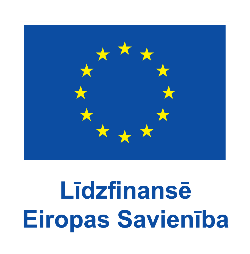 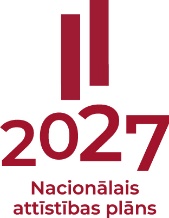 	Patvēruma, migrācijas un integrācijas fonda, Iekšējās drošības fonda un Finansiāla atbalsta instrumenta robežu pārvaldībai un vīzu politikai 2021. – 2027.gada plānošanas perioda ierobežotas projekta iesnieguma atlases projekta iesnieguma vērtēšanas kritērijiVispārīgie nosacījumi projekta iesnieguma vērtēšanas kritēriju piemērošanai:Vērtēšanas metodikas mērķis ir nodrošināt vienotu pieeju Patvēruma, migrācijas un integrācijas fonda, Iekšējās drošības fonda, Finansiāla atbalsta instrumenta robežu pārvaldībai un vīzu politikai 2021. –2027.gada plānošanas perioda (turpmāk – fonds) ierobežotas projektu iesniegumu atlases (turpmāk –atlase) ietvaros iesniegtā projekta iesnieguma (turpmāk – iesniegums) vērtēšanas procesā.Vērtēšanas metodikā sniegti administratīvo un kvalitātes kritēriju vērtēšanas procedūras skaidrojumi un norādījumi, kur (projektā vai citos informācijas avotos) pieejama informācija, lai projektu varētu izvērtēt atbilstoši uzraudzības komitejas apstiprinātajiem vērtēšanas kritērijiem.Lai izvērtētu projektu atbilstoši attiecīgajam vērtēšanas kritērijam, ierobežotas projektu iesniegumu atlases vērtēšanas komisijas (turpmāk – vērtēšanas komisija) loceklis vērtējumā pēc iespējas ņem vērā ne tikai informāciju, kas norādīta atsaucē, bet izmanto visu projekta aprakstā, budžetā un citos iesniegtajos dokumentos pieejamo informāciju.Projekta iesnieguma vērtēšanu nodrošina saskaņā ar: Ministru kabineta 2022. gada 18.oktobra noteikumiem Nr.651 „Iekšējās drošības fonda, Patvēruma, migrācijas un integrācijas fonda un Finansiāla atbalsta instrumenta robežu pārvaldībai un vīzu politikai 2021.-2027. gada plānošanas perioda īstenošanas vadības kārtība” (turpmāk – MK noteikumi Nr.651);Iekšējās drošības fonda, Patvēruma, migrācijas un integrācijas fonda un Finansiāla atbalsta instrumenta robežu pārvaldībai un vīzu politikai 2021. – 2027.gada plānošanas perioda vadības likumu (turpmāk – likums);Eiropas Parlamenta un Padomes 2021.gada 24.jūnija Regulu (ES) Nr.2021/1060 ar ko paredz kopīgus noteikumus par Eiropas Reģionālās attīstības fondu, Eiropas Sociālo fondu Plus, Kohēzijas fondu, Taisnīgas pārkārtošanās fondu un Eiropas Jūrlietu, zvejniecības un akvakultūras fondu un finanšu noteikumus attiecībā uz tiem un uz Patvēruma, migrācijas un integrācijas fondu, Iekšējās drošības fondu un Finansiāla atbalsta instrumentu robežu pārvaldībai un vīzu politikai (turpmāk –regula Nr.2021/1060).Eiropas Parlamenta un Padomes 2018.gada 18.jūlija Regulu (ES) Nr.2018/1046 “par finanšu noteikumiem, ko piemēro Savienības vispārējam budžetam, ar kuru groza Regulas (ES) Nr. 1296/2013, (ES) Nr. 1301/2013, (ES) Nr. 1303/2013, (ES) Nr. 1304/2013, (ES) Nr. 1309/2013, (ES) Nr. 1316/2013, (ES) Nr. 223/2014, (ES) Nr. 283/2014 un Lēmumu Nr. 541/2014/ES un atceļ Regulu (ES, Euratom) Nr. 966/2012”(turpmāk – regula 2018/1046)ADMINISTRATĪVIE VĒRTĒŠANAS KRITĒRIJI*Izņēmuma gadījumā, ja projekta iesniegums satur ierobežotas pieejamības informāciju, projekta iesniegumu var iesniegt papīra formā to parakstot ar roku.KVALITĀTES VĒRTĒŠANAS KRITĒRIJIProjekta pamatojumsPROJEKTA ĪSTENOŠANAS KAPACITĀTEPROJEKTA BUDŽETS, IZMAKSU PAMATOJUMS UN EFEKTIVITĀTENr.
p.k.KritērijsVērtējumsPiezīmes1.Projekta  ir iesniegts ierobežotas projekta iesnieguma atlases uzaicinājumā (turpmāk  - uzaicinājumā) noteiktajā termiņā.Jā/Nē2.Uz projekta iesniedzēju nav attiecināmi likuma 15.panta pirmajā daļā un EP regulas 2018/1046 136.panta 1.daļas  minētie projekta noraidīšanas nosacījumi.Jā/Nē/N/A3.Projekta veidlapu parakstījusi projekta iesniedzēja paraksttiesīgā persona vai projekta iesniedzēja pilnvarotā persona ar drošu elektronisko parakstu atbilstoši normatīvajiem aktiem par elektronisko dokumentu noformēšanu*.Jā;Jā ar nosacījumu;Nē4.Projekta veidlapa ir pilnībā aizpildīta, un ir sagatavots datorrakstā latviešu valodā. Projekta iesniegumam ir pievienoti visi pielikumi, kas noteikti uzaicinājumā.Jā/Jā ar nosacījumu/Nē5.Projekta finanšu aprēķini ir veikti euro un ir aritmētiski precīzi aprēķināti, tai skaitā ir ievēroti MK noteikumos Nr.651 noteiktie izmaksu ierobežojumi.Jā/Jā ar nosacījumu/Nē Nr.
p.k.KritērijsVērtējumsPiezīmes6.Projektā plānotie pasākumi netiek finansēti no citiem Eiropas Savienības fondu vai citu ārvalstu finanšu instrumentu līdzekļiem, vai valsts budžeta finanšu līdzekļiem. JāNē7.Projekta sadarbības partneris atbilst MK noteikumu Nr.651 22.1. apakšpunktā noteiktajam sadarbības partnera veidam. Jā/Jā ar nosacījumu/NēN/A8.Projektā norādītais projekta uzsākšanas un beigu datums ir saskaņā ar uzaicinājumā norādīto projekta īstenošanas periodu.Jā/Jā ar nosacījumu/Nē9.Projektā ir ievērota fonda īstenoto pasākumu darbības teritorija, kas noteikta fonda darbību regulējošajos Eiropas Savienības politikas plānošanas dokumentos.Jā/Jā ar nosacījumu/Nē10.Projektā plānotais finansējums  nepārsniedz uzaicinājumā minēto projektam pieejamo finansējumu.Jā/Jā ar nosacījumu/Nē11.Projektā ir skaidri definēts projekta mērķis un tas atbilst aktivitātes vispārīgajam un tiešajam mērķim.Jā/Jā ar nosacījumu/Nē12.Projektā ir sniegts skaidrs problēmas un risinājuma apraksts, tai skaitā mērķa grupas apraksts.Jā/Jā ar nosacījumu/Nē13.Projektā plānotie pasākumi atbilst uzaicinājumā minētajām atbalstāmajām darbībām un ir nepieciešamas projektā definētā mērķa, rezultātu un rādītāju sasniegšanai.Jā/Jā ar nosacījumu/Nē14.Projekta pasākumu rezultāti un rādītāji ir precīzi definēti un izmērāmi.Jā/Jā ar nosacījumu/Nē15.Projektā ir precīzi definēti iespējamie projekta īstenošanas riski un noteikti riskus mazinošie pasākumi.Jā/Jā ar nosacījumu/Nē16.Projekta iesniedzējs nodrošina projekta rezultātu ilgtspēju pēc projekta pabeigšanas (projekta iesniegumā ir skaidri norādīts, kā tiks izmantoti projekta rezultāti pēc projekta īstenošanas pabeigšanas).Jā/Jā ar nosacījumu/Nē17.Projektā ir paredzētas darbības, kas veicina  horizontālā principa  “vienlīdzība, iekļaušana, nediskriminācija un pamattiesību ievērošana” īstenošanuJā/Jā ar nosacījumu/Nē18.Projektā paredzēto horizontālā principa  “Vienlīdzība, iekļaušana, nediskriminācija un pamattiesību ievērošana” rādītāji ir precīzi definēti un izmērāmi.Jā/Jā ar nosacījumu/NēNr.
p.k.KritērijsVērtējumsPiezīmes19.Sagatavojot projekta iesniegumu ir veikts horizontālā principa “Nenodarīt būtisku kaitējumu” novērtējums.Jā/Jā ar nosacījumu/Nē20.Projektā ir skaidri norādīts projekta īstenošanas, administrēšanas un uzraudzības mehānisms.Jā/Jā ar nosacījumu/Nē21.Projektā norādītās īstenošanas darbības ir samērīgas ar plānoto projekta īstenošanas laika grafiku un plānoto projekta īstenošanas personāla resursu.Jā/Jā ar nosacījumu/Nē22.Projektā plānotie publicitātes pasākumi ir atbilstoši EP regulai Nr.2021/1060.Jā/Jā ar nosacījumu/NēNr.
p.k.KritērijsVērtējumsPiezīmes23.Projekta budžetā paredzētās projekta īstenošanas izmaksas ir atbilstošas plānotajiem pasākumiem un pašreizējām tirgus cenām.Jā/Jā ar nosacījumu/Nē